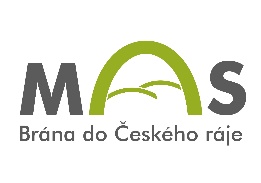 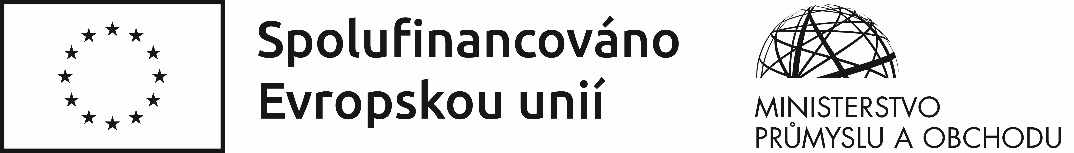 Příloha č. 2 – Povinná osnova podnikatelského záměruVýzva č. 1 MAS Brána do Českého ráje z.s. k předkládání žádostí o podporu
z OP Technologie a aplikace pro konkurenceschopnost 2021 - 2027ve vazbě na výzvu Technologie pro MAS (CLLD) – výzva I. Operačního programu Technologie a aplikace pro konkurenceschopnostInformace:Žadatel musí vyplnit všechny požadované údaje.Administrativní kontrolu přijatých projektových záměrů provádí pověření pracovníci MAS. Věcné hodnocení projektových záměrů provádí výběrová komise MAS a stanovuje tak pořadí projektů podle získaného počtu bodů. Výběr projektových záměrů k financování provádí Rada MAS, která dle alokace výzvy a celkových způsobilých výdajů předložených projektových záměrů sestaví seznam vybraných projektů, kterým bude vydáno Vyjádření o souladu se SCLLD MAS Brána do Českého ráje a případně seznam náhradníků. Vyjádření vydané Radou MAS má platnost 60 kalendářních dnů a je povinnou součástí žádosti o podporu, kterou nositelé vybraných záměrů následně zpracují v MS2021+. Postup hodnocení záměrů je uveden v Interních postupech MAS Brána do Českého ráje pro Programový rámec OP TAK 2021 – 2027, a které jsou přílohou č. 3 předmětné výzvy MAS. Po výběru podnikatelských záměrů ze strany MAS následuje podání žádosti o podporu do výzvy č. I. OP TAK, a to prostřednictvím MS2021+. Hodnocení žádostí o podporu je v kompetenci Agentury pro podnikání a inovace (regionální kanceláře API). Věcná způsobilost je definována v pravidlech pro žadatele a příjemce výzvy č. I OP TAK (vždy v aktuálním znění), která jsou uvedena zde: https://www.mpo.cz/cz/podnikani/dotace-a-podpora-podnikani/optak-2021-2027/aktivity/technologie/technologie-pro-mas-clld-_-vyzva-i---273477 a zde: https://www.mpo.cz/cz/podnikani/dotace-a-podpora-podnikani/optak-2021-2027/aktualni-informace/spolecne-prilohy-aktivit-op-tak--267118/ Projektový záměr ve formátu *.pdf je nutné podat prostřednictvím datové schránkyMAS Brána do Českého ráje, z.s.: rip3mxmPřed odevzdáním smažte tuto první stranu s informacemi.Identifikační údaje žadatele o podporuCharakteristika žadatele
Podrobný popis projektu, jeho cíle včetně jeho souladu s programem
1.1Obchodní jméno, sídlo, IČ1.2Statutární zástupce žadatele1.3Kontaktní osoba žadatele1.4Název projektu1.5CZ-NACE společnosti1.6Kontrasignující MASMAS Brána do Českého ráje, z.s.1.7Statutární zástupce kontrasignující MASMgr. Josef Šimek, předseda kontrasignací pověřena Ing. Alena Klacková 2.1 Hlavní předmět podnikání: stručná historie společnosti až do současnosti, hlavní předmět podnikání, informace se vykazují za žadatele, max. 250 slov2.2 Informace o zaměstnancích žadatele: počet zaměstnanců3.1 Specifikace předmětu projektu3.1.1 Popis systémové integrace technologiíŽadatel ke každé technologii nebo souboru technologií popíše, jakým způsobem dosáhne datové integrace, a zda se jedná o integraci mezi pořizovanými a stávajícími technologiemi nebo pouze mezi pořizovanými.3.1.2 Popis dosažení přínosu projektuŽadatel popíše, jakým způsobem a pomocí jakých konkrétních, v rámci projektu pořizovaných technologií nebo souboru technologií, dojde k naplnění přínosu projektu ve smyslu robotizace, automatizace, digitalizace, e-shopu (s integrovaným skladovým hospodářstvím či daty z výroby), využití služby cloud computing, pořízení komunikační infrastruktury, identifikační infrastruktury nebo nezbytné výpočetní techniky.(Ke každé technologii výrobního charakteru žadatel uvede, jaké obsahuje příslušenství pro manipulaci (s materiálem, výrobkem či nástrojem) ve smyslu nahrazení lidské manuální práce při daném úkonu. Ke každé položce dlouhodobého nehmotného majetku žadatel uvede, s jakou vnitropodnikovou činností souvisí, a které technologie jsou jejím prostřednictvím integrovány. Ke každé položce cloudových/SaaS služeb žadatel uvede, jaká je jejich souvislost s podporovanými aktivitami projektu.)3.1.3 Naplnění podmínek výrazného posunuŽadatel popíše, které z realizovaných oblastí ve smyslu přínosu projektu jsou pro společnost novým technologickým řešením, a které jsou rozšířením stávajících technologických řešení, přičemž popis musí obsahovat informace o tom, jaké funkcionality jsou nové a dosud ve společnosti nebyly zavedeny.3.2 Souhrnný soupis technologií a služeb, které budou použity při realizaci systémové integrace apřínosů projektu (jedna či více vybraných aktivit – věcných oblastí).Rozpočet projektu a způsob jeho financování – Přehled investičních nákladů do dlouhodobého hmotného a nehmotného majetku na základě soupisu technologií a služeb. Ceny je třeba stanovit dle nejnižší cenové nabídky (dvě indikativní cenové nabídky bude žadatel dokládat k žádosti o podporu do MS2021+).Přehled neinvestičních nákladů a služeb na základě soupisu technologií a služeb. Ceny je třeba stanovit dle nejnižší cenové nabídky (dvě indikativní cenové nabídky bude žadatel dokládat k žádosti o podporu do MS2021+).Nepřímé náklady – stanoveny do max. výše 7 % rozpočtu projektu.Přímé způsobilé výdajePřímé způsobilé výdajePřímé způsobilé výdajePřímé způsobilé výdajeKategorie ZV(DHM/DNM/SLU)Název položkyCena bez DPHIndikátor24301Celkem přímé způsobilé výdajeCelkem přímé způsobilé výdajeKčKčNepřímé náklady (7% celkových přímých výdajů)Nepřímé náklady (7% celkových přímých výdajů)Nepřímé náklady (7% celkových přímých výdajů)Nepřímé náklady (7% celkových přímých výdajů)Název položkyNázev položkyCena bez DPHCena bez DPHNepřímé náklady projektu celkemNepřímé náklady projektu celkemKčKčCelkem způsobilé výdaje projektu (přímé + nepřímé)Celkem způsobilé výdaje projektu (přímé + nepřímé)KčKč3.3 Místo realizace projektu3.4 Harmonogram projektuUveďte předpokládané datum podání žádosti o podporu do výzvy ŘO, předpokládané datum zahájení a ukončení fyzické realizace projektu a další časové mezníky projektu.